Termo de Desistência - PIM_DEPPE/PROE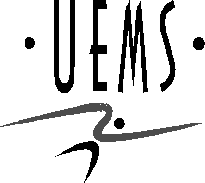 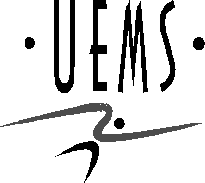 PROGRAMA INSTITUCIONAL DE MONITORIA DA UEMS (PIM)TERMO DE DESISTÊNCIA Eu,........................................................................................................................................regularmente matriculado no curso de	destainstituição, venho requerer o meu desligamento do Programa Institucional de Monitoria pelo seguinte motivo............................................................................................................Dourados-MS, 	de 	de 	Assinatura do aluno-monitorAssinatura do professor-orientadorFolha 1 de 1